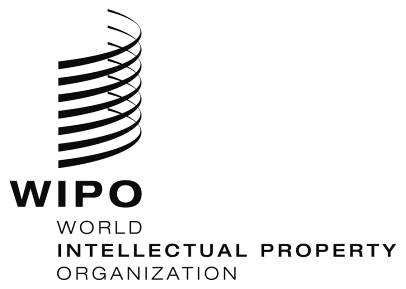 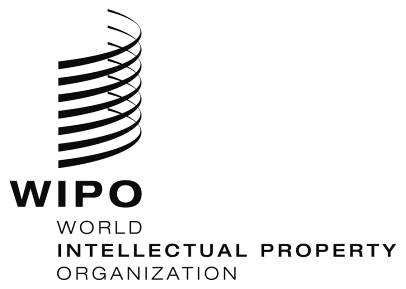 PŘÍLOHA FNÁMITKY ŽALUJÍCÍ STRANY PROTI  ZPĚTVZETÍ ŽALOBNÍHO NÁVRHU Žalující strana tímto podává tyto námitky k rozhodnutí podle odst. B(2)(c) Pravidel pro řešení sporů o domény .eu (dále jen "Pravidla ADR") a odst. 5(b) Doplňujících pravidel ADR Světové organizace duševního vlastnictví pro řešení sporů o domény .eu (dále jen "Doplňující pravidla"). ÚvodV návaznosti na vyrozumění Centra o zpětvzetí Žalobního návrhu z důvodu formálních nedostatků ze dne [...], adresovaným Žalující straně, podává Žalující strana níže uvedené námitky proti zpětvzetí Žalobního návrhu.Žalující strana a doménové jméno(Odst. B(2)(c)(i), B(1)(b)(2) a B(1)(b)(6) Pravidel ADR)Žalující strana je [uveďte jméno, poštovní a e-mailovou adresu a telefonní a faxové číslo Žalující strany a každého zástupce oprávněného vystupovat v zastoupení Žalující strany v ADR řízení.]Tento spor se týká doménového jména [uveďte doménové/á jméno/a, které/á je/jsou předmětem Námitek.]Uplatněný nárok(Odst. B(2)(c)(ii) Pravidel ADR)Žalující strana se domáhá zrušení zpětvzetí Žalobního návrhu z důvodu formálních vad. Skutkové a právní důvody(Odst. B(2)(c)(iii) Pravidel ADR)Zpětvzetí Žalobního návrhu z důvodu formálních nedostatků má být zrušeno. [upřesněte důvody, proč má být Zpětvzetí zrušeno.]Záruky(Odst. B(2)(c)(iv) a B(1)(b)(15) Pravidel ADR)Žalující strana odpovídá za úplnost a přesnost všech zde uvedených informací.Žalující strana souhlasí se zpracováním svých osobních údajů Centrem v rozsahu nezbytném k řádnému výkonu povinností Centra v této věci.Žalující strana rovněž souhlasí se zveřejněním úplného znění rozhodnutí (včetně osobních údajů obsažených v rozhodnutí) vydaného v ADR řízení zahájeném na základě tohoto Žalobního návrhu v jazyce ADR řízení a v neoficiálním anglickém překladu zajištěným Centrem.Žalující strana dále prohlašuje, že její práva a nároky týkající se registrace doménového jména, sporu, nebo řešení sporu, jsou uplatňovány výlučně vůči držiteli doménového jména a Žalující strana se tímto vzdává všech práv a nároků vůčiCentru včetně jeho vedoucích pracovníků, úředníků, zaměstnanců, poradců a zástupců s výjimkou případů úmyslného protiprávního jednání;Rozhodcům s výjimkou případů úmyslného protiprávního jednání;Registrátorovi s výjimkou případů úmyslného protiprávního jednání; aRegistru včetně jeho vedoucích pracovníků, úředníků, zaměstnanců, poradců a zástupců s výjimkou případů úmyslného protiprávního jednání.S pozdravem,___________________[Jméno/Podpis]Datum: ______________ARBITRATION
AND
MEDIATION CENTER